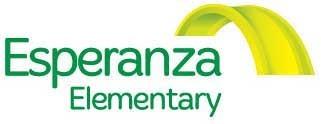 BOARD MEETING6:00 – 7:30 PM, Thursday Aug 10,  2024Esperanza School Meeting Room * 4956 W 3500 S, West Valley City, UT 84120AGENDA  WELCOME & INTRODUCTIONSACTION ITEMReview/approve Esperanza 1 Year Expansion Document - 1 additional year + 50 studentsReview /approve Early Early Literacy PlanCHARTER DISCUSSIONPROPOSAL FOR CLOSED MEETINGADJOURN ANNOUNCEMENTS:Next board meeting –Aug 24,, 2023 * 6:00-7:30 pm, Esperanza Elementary School